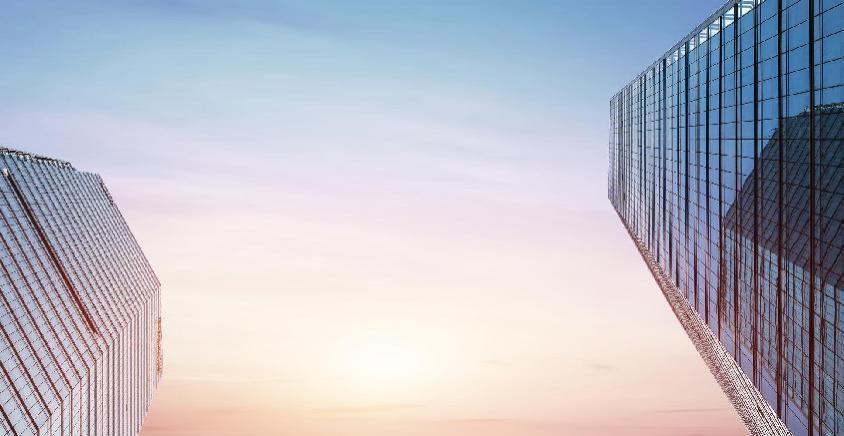 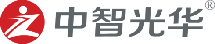 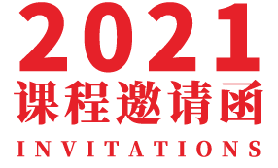 通用产供研学习系列 供应链计划与库存优化主 讲：申明江  实战供应链专家课程时间/地点：7月23-24日（周五、六）/东莞课程费用：3800元/人（会员8张票）课程对象：企业总经理、供应链总监、计划经理、采购/生产/销售部门负责人等课程背景企业是否库存水平高涨，缺货率却愈加频繁企业是否急单引起插单，效率低下矛盾重重企业是否库存周转率低，资金需求高于同行是否面临订单批量越小，交付期越短的压力是否安全库存标准不变，从来没有动态调整是否通用一种预测模型，缺乏分而治之策略采购生产销售相互独立，缺乏系统团队协作课程收益了解供应链两种战略以及五种模式掌握产销协调的七种运营体系设计熟练操作动态安全库存的两种算法应用供应链计划编制六大策略方法授课方式课前诊断、数据分析、明确问题课中演练、案例解析、解决问题课后落地、跟踪辅导、检查纠偏课程模型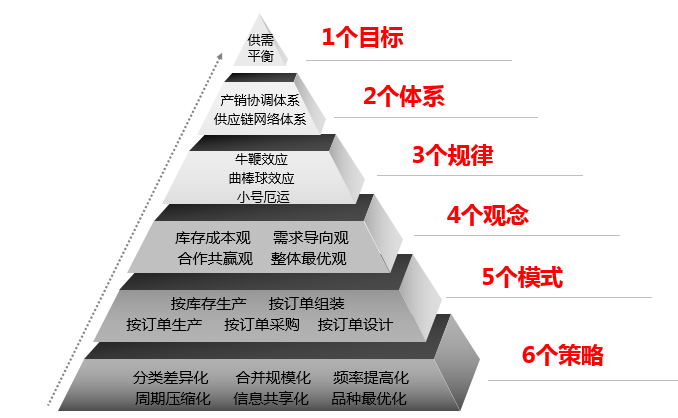 课程大纲第一讲：供应链管理战略规划与模式决策案例导入：年销售35亿的山东某大豆深加工企业为何无利润案例导入：湖南某重工企业高库存与高缺货问题探究案例导入：华润医药某分公司库存周转慢原因探究一、供应链管理本质：供应与需求平衡二、供应链两种战略：精益型VS敏捷型三、供应链五种模式：MTS/ ATO/MTO/PTO/DTO四、S&OP与产销协调计划有什么同与不同五、SCOR模型告诉我们什么六、我们在MRP-ERP-SCP的哪个阶段互动：呈现你家的供应链案例：从五种餐饮模式探索五种供应链模式案例：龙飞、韩都丽舍的成功模式解析数据：不同ITO(周转率)下的财务收益异同工具：《供应链管理自测100问》第二讲：供应链计划之难原因分析与应对一、供应链计划难做的六个原因需求不确定性供应不确定性规模效应时间滞后快速响应高标准本位主义二、供应链中四种现象与应对策略导入: 供应链中库存越高、缺货率越高现象解析1、长鞭效应：需求在传递被扭曲2、预测周期越长，越不准确3、周末、月末出货量占一个时间周期出货量60%或更多案例：益海嘉里（粮油）应对曲棒球效应的四大策略案例：上海SK公司为什么高缺货与高库存并存游戏：在线体验MIT啤酒游戏（自开发程序，需要4G网络的支持）第三讲：供应链计划顶层体系设计一、快销型生产企业计划体系如何搭建二、离散制造型企业计划体系如何搭建三、项目制企业计划体系如何搭建知识重点：计划由谁来做？依据什么做？如何联动？多久做一次？如何承担责任？案例：世界某知名快销品行业CPFR运作模式解析案例：湖南某重工企业的库存与缺货解决方案介绍案例：天津某食品公司供应链优化方案介绍案例：山东某大豆深加工企业的计划体系优化方案思考：C类物资究意要不是设库存？思考：客户插单究竟接受还是不接受？四、供应链计划组织架构如何设置1、计划部归属于谁来管？2、销售、供应链、总经理管理计划利弊分析案例：嘉兴某光伏企业给销售部门设置库存责任管理方法（资源存折）思考：供应链碰上强势销售怎么办？思考：销售承担所有库存责任还是按SKU分类？如何分？ 第四讲：产销协调计划编制六策略合并规模化—集中预测比分散预测更有效案例：国美苏宁为什么大体积货设在DC,小体积货设在门店案例：深圳业际光电与富森供应链合作实现降库存案例：青岛啤酒瓶装厂主生产计划如何做?二、分类差异化—只对合适对象做计划案例：佳通轮胎的分类做法案例：天津春发食品的分类做法案例：上海某公司物资四象限分类做法案例：神华集团神朔铁路分类做法思考：新产品上市如何预测？三、做快速滚动计划—--天下武功，唯快不破案例：破解上海SK公司、大豆加工企业困惑的钥匙思考：滚动计划周期如设置四、不考核计划准确率案例导读：他们为什么乱编计划？案例：某公司计划部加大VMI仓库存来调节计划准确率五、一个计划指导全局---SCOR的中心思想/只做一级计划1、一个主计划下的安全库存点如何设置？2、一个主计划下分解的执行计划案例：某大型白酒企业计划体系有什么问题思考：只做一级计划的关键是什么？六、如何设置安全库存与动态安全库存案例：山东某泵车厂安全库存设置方法案例：佳通轮胎安全库存、最高、最低库存设置案例：美国HA公司动态安全库存算法模拟案例：某公司产品分类与安全库存策略挂钩的实践模板案例：某汽车4S店的安全库存补货模型（移动加权平均法）案例：深圳skywares移动加权变种算法第五讲：计划手法之外的10个库存优化策略一、减少结点案例：湖南某重工企业配件供应链网络优化项目分享二、减少环节案例：上海通胜汽车山东东岳工厂的供应链网络布局设计三、减少品种案例：MOTO的失败与APPLE的崛起说明了什么四、压缩时间思考：LEAD TIME （前置期）与库存关系工具：VSM分析与管控五、共赢思想游戏：为什么要有共赢思路模拟：对立与合作模式下供应链总收益对比六、社会化外包案例：怡亚通、富森、旗丰供应链服务降库存七、互联网+采购案例：科通、欧时、西域帮助企业降库存八、金融+制造案例：厦门弘信与Cola合作降库存九、管理创新案例：上海宝钢联保共储策略降库存十、营销创新案例：某眼镜运用互联网+将库存清空【总结】ORID 聚焦式会话交流提问与问答讲师介绍申明江老师 物流采购供应链实战管理专家中国物流采购联合会专家委员会成员
英国CIPS国际采购与供应认证培训师
《中国物流行业岗位规范指导丛书》副主编
《国际物流职业经理人知识体系指导》编委成员
《中国海关》杂志、《物流时代》供应链专栏常年特约撰稿人
《供应链电子沙盘》《供应链大数据分析BI平台》开发成员
曾任：信义汽车玻璃（制造） 供应链事业部经理
曾任：大连锦程国际物流有限公司 商务经理

相关数据：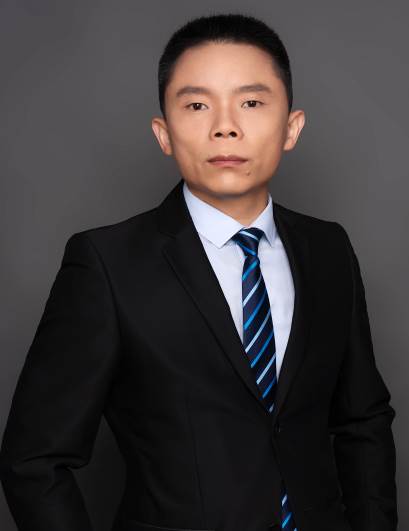 ---19年专注于供应链管理优化专业帮助为库存高、成本涨、反应慢而苦恼的企业或人---连续3年年均培训200天以上，累计学员数万人---客户满意度达95%以上---多年多家媒体发表专业文章150，000字以上---出版专业书籍9册现主导/参与项目：合肥洽洽集团SRM选型与实施项目北京神华集团某铁路供应链库存优化项目华润医药某省分公司供应链库存优化项目济南金牛机械供应链计划项目美国某快销品供应链信息建设项目(全球快消供应链绩效第一名)宜家家居博罗某OEM工厂采购成本降低项目深圳联合利丰供应链顾问（产业供应链项目）广州厨佰汇科技供应链顾问（产业供应链项目）……主讲课程：A.供应链系列《供应链系列-1：供应链计划与产销协调》《供应链系列-2：供应链金融模式创新与风险防控》《供应链系列-3：电商供应链运营管理》《供应链系列-4：供应链战略与顶层架构》《供应链系列-5：供应链沙盘培训》B.采购系列《采购系列-1：筹码致胜的双赢采购谈判技能训练》《采购系列-2：供应商开发、评估、选择与管理》《采购系列-3：供应商报价拆分与采购成本控制》C.物流系列《物流系列-1：精益物流管理》《物流系列-2：高效仓储管理实战技能训练》《物流系列-3：医药流通企业物流运营实务》《物流系列-4：冷链物流运营实务》《物流系列-5：制造业全流程库存控制策略》《物流系列-6：第三方物流转型升级与市场拓展策略》课程三大特点：实用：累计经历数百家企业，大量案例储备，100%将学员带入实际情景中，促动所思，所学即所用。实效：通过案例讨论/情景模拟/视频分析/小组PK方式实现理性知识感性演绎，感性知识理性升华，为学员100%接收信息提供支持。实操：课程结束提供给学员电子版操作工具，参考范例，为100%落地提供利器。演绎三大风格：激情：发心利他  专业自信  激情澎湃通俗：看申老师各大报纸，杂志，网站文章，所写即所讲严谨：先看他的PPT从结构设计，色彩搭配，单页图片……是否是领域标杆学员三大收益：树榜样--解决态度问题WHY： 以行业标杆塑造学员职业梦想。学方法--解决技能问题WHAT：提升学员实操技能。提效益—解决运营难题HOW：通过态度转变，能力提升，工具运用，提升绩效。常年合作伙伴：协会类：中国物流采购联合会、深圳物流与供应链协会、厦门物流协会、无锡采购联盟、无锡采购与供应链协会、中玩协……院校类：天津南开大学、中南大学商学院、中山大学商学院、暨南大学、浙江工商大学、上海交通大学、厦门大学、中南大学、浙江大学……培训客户：大型国企：华润医药、上海国药、中国民航、北京神华物资、榆林神朔铁路、神华国寿电厂、神华准能、北京中广核电、阳江核电、成都三峡物资、上海港、上海振华重工、大亚湾核电、华电榆横电厂、山东能源、中国石化（吉林）、中国移动（北京、四川、黑龙江、重庆、绵阳、西安、长春、海南等30期以上）、中烟工业（湖北、云南）、中航工业、苏州协鑫电力、太原钢铁、攀枝花钢铁、中山邮政、厦门中邮、鑫雁印刷（中国邮政）、襄阳武钢重材、厦门现代码头、沈阳北方广电、哈铁煤炭、井神盐业、长沙盐业、昆明地铁、国电南瑞、神火集团、武汉（大冶）有色金属、陕西延长石油、广州自来水、中国建材南方水泥、哈尔滨铁路局、沈阳铁路局、中国电建集团、鼎汉技术、铁建重工、国网电商、华润水泥、成都新华文轩、新船重工……汽车类：广州本田（黄埔，连续3年）、捷豹路虎（常熟，连续5期）、沈阳宝马（本溪德科斯米尔）、十堰东风汽车、唐山中车（北车）、株州中车（南车）、比亚迪（西安）、江西江铃、柳州五菱汽车、福建龙马环卫（特种车）、重庆迪马汽车、重庆长安福特、广州威尔弗汽车配件……家电类：海尔集团、联想电脑、上海松下、伊莱克斯、深圳东芝泰格、顺德美的（空调、厨电事业部）、青岛海信日立、深圳创维电子（机芯）、富士康深圳（深圳IE学院、中央采购部、佛山基地）、TCL惠州、无锡伟成金属、斯比泰电子（华为OEM）、佛山万和电气、佛山万家乐电气、志高空调、康佳集团、宁波方太……3C类：深圳华为终端、华为大学（深圳）、深圳联想电脑、马尾飞毛腿电池、上海与德手机……产业链平台类：上海米思米、深圳联合利丰、广州厨佰汇科技、阿里零售通……电气类：上海华测、上海电气、上海海得控制、上海良信、深圳爱默生……其它类：日立电梯（佛山、成都）、洽洽食品、西安中财、上海LG化学、洲明LED、深圳瑞凌实业、广州捷普电子、深圳力佳机电、深圳住友电工、东莞创机电业TTI、山东魏桥创业、深圳迈瑞医疗、成都全友家私、深圳赛格科技、常州恒立油缸、襄阳骆驼集团、深圳业际光电、深圳赛尔康科技、宜昌南玻、南阳淅减、德昌电机（深圳）、杭州中通通迅、青海北大泰丰先行、江阴江南模塑、西安斯伦贝谢油服等知名企业、晶澳太阳能、昆山迈致、宇瞳光学、东莞慕思……快销、电商：京东商城（北京）、唯品会（华中鄂州）、南京苏食、上海巧厨电商、深圳40大道、北京大成食品（肯德基）、武汉伊利、蒙牛集团（沈阳 马鞍山、银川、呼和浩特）、深圳晨光乳业、可口可乐（南宁、南京、山东）、南宁恒大冰泉、南宁康师傅、南昌江中饮片、禹城禹王集团、临沂阜丰集团、上海庄臣、上海丽芙家居、深圳（OSA）欧莎世家、无限极集团广州雅利洁集团、中山诺斯贝尔、顺德科凡家私定制、成都岸宝集团、沃尔玛深圳中央采购、深圳青岛啤酒、晋江柒牌男装、福建三盛实业、成都康弘药业、上海天德勤汽车、承德露露、厦门银鹭、淮南山河药辅、展辰涂料、台湾屏荣食品、KITO、意尔康鞋业……物流行业：普洛斯物流、顺丰速运（华北、华中大区）、北京朝批物流、北京祥龙物流、广州广泓冷链、大连铁越物流、中外运物流、南京凤凰传媒、大连港、上海凯捷、深圳海格物流、北京中信物流、美国夏晖物流（麦当劳）、深圳天维思科技（物流软件）、广州诺达冠森物流、甘肃鼎力物流、太古冷链、中远冷链、昆明宝象物流、云南云锡物流……学员评价：爱因斯坦说解决问题层面与问题发生处在同一个层面的时候，是解决不了问题的。面对供应链供需不平衡困惑，我们平时基于本位主义视角从下往上看，从里往外看；申老师引导我们从上往下看，从外往里看，换一个视角有醍醐灌顶之感。——中国移动广东省公司  官 祥 物流经理公司年年定，天天喊cost down，似乎已经山穷水尽，老师的科尔尼采购价值最大化思维与方法论，让我脑洞大开，不仅明确了方向，更找到了因地适宜的方法。——宜家博罗OEM 采购经理 罗崇光公司一直谋求增进产销研大集体的团队联动和高效协作，旨在进一步加强各部门之间的互联互通互动。此次培训，参训学员都能全身心参与的实战沙盘演练，一定程度上加深了对企业经营团队协同性的理解，同时，在大数据时代，深刻领会学习运用数据分析，进行科学合理决策的重要性。——郑州思念食品有限公司  常务副总助  陶庆华《供应链计划与库存优化》报名表填好下表后邮箱至：                              联系方式： 单位名称企业类型：□国企 □外资 □台资 □港资 □民营 □其它企业类型：□国企 □外资 □台资 □港资 □民营 □其它联 系 人公司地址联系电话E-mail参会人数人人参会费用￥_______元请将款项汇至指定帐号户  名：广州中智光华教育科技有限公司开户行：中国建设银行广州琶洲支行账  号：4400 1101 4740 5250 0736户  名：广州中智光华教育科技有限公司开户行：中国建设银行广州琶洲支行账  号：4400 1101 4740 5250 0736户  名：广州中智光华教育科技有限公司开户行：中国建设银行广州琶洲支行账  号：4400 1101 4740 5250 0736户  名：广州中智光华教育科技有限公司开户行：中国建设银行广州琶洲支行账  号：4400 1101 4740 5250 0736参会学员姓名电话职位邮箱参会学员参会学员2021中智光华学习卡价格表2021中智光华学习卡价格表2021中智光华学习卡价格表2021中智光华学习卡价格表2021中智光华学习卡价格表会员系列类型价格(元)数量(张)平均价格（元/张）集团系列皇冠卡￥488，8004888100集团系列至尊卡￥288，8002625110集团系列翡翠卡￥168，8001300130公司系列金钻卡￥99，800480208公司系列钻石卡￥7,8，800340232公司系列白金卡￥63，800250255团队系列金卡￥49，800170293团队系列银卡￥36，800100368说 明:成功购买中智光华学习卡的企业，即成为中智光华的VIP会员单位；中智光华学习卡会员均可参加广州、深圳、东莞、佛山、杭州五地课程；企业参加课程学习所产生的食宿、交通、差旅等费用自理；中智光华学习卡会员可免费参加中智汇沙龙活动；产品手册内公开课程项目均可匹配企业以内训学习形式另行采购；会员企业采购钻石卡以上卡别，均可一卡多用；学习卡使用所有解释权归中智光华教育集团所有。说 明:成功购买中智光华学习卡的企业，即成为中智光华的VIP会员单位；中智光华学习卡会员均可参加广州、深圳、东莞、佛山、杭州五地课程；企业参加课程学习所产生的食宿、交通、差旅等费用自理；中智光华学习卡会员可免费参加中智汇沙龙活动；产品手册内公开课程项目均可匹配企业以内训学习形式另行采购；会员企业采购钻石卡以上卡别，均可一卡多用；学习卡使用所有解释权归中智光华教育集团所有。说 明:成功购买中智光华学习卡的企业，即成为中智光华的VIP会员单位；中智光华学习卡会员均可参加广州、深圳、东莞、佛山、杭州五地课程；企业参加课程学习所产生的食宿、交通、差旅等费用自理；中智光华学习卡会员可免费参加中智汇沙龙活动；产品手册内公开课程项目均可匹配企业以内训学习形式另行采购；会员企业采购钻石卡以上卡别，均可一卡多用；学习卡使用所有解释权归中智光华教育集团所有。说 明:成功购买中智光华学习卡的企业，即成为中智光华的VIP会员单位；中智光华学习卡会员均可参加广州、深圳、东莞、佛山、杭州五地课程；企业参加课程学习所产生的食宿、交通、差旅等费用自理；中智光华学习卡会员可免费参加中智汇沙龙活动；产品手册内公开课程项目均可匹配企业以内训学习形式另行采购；会员企业采购钻石卡以上卡别，均可一卡多用；学习卡使用所有解释权归中智光华教育集团所有。说 明:成功购买中智光华学习卡的企业，即成为中智光华的VIP会员单位；中智光华学习卡会员均可参加广州、深圳、东莞、佛山、杭州五地课程；企业参加课程学习所产生的食宿、交通、差旅等费用自理；中智光华学习卡会员可免费参加中智汇沙龙活动；产品手册内公开课程项目均可匹配企业以内训学习形式另行采购；会员企业采购钻石卡以上卡别，均可一卡多用；学习卡使用所有解释权归中智光华教育集团所有。